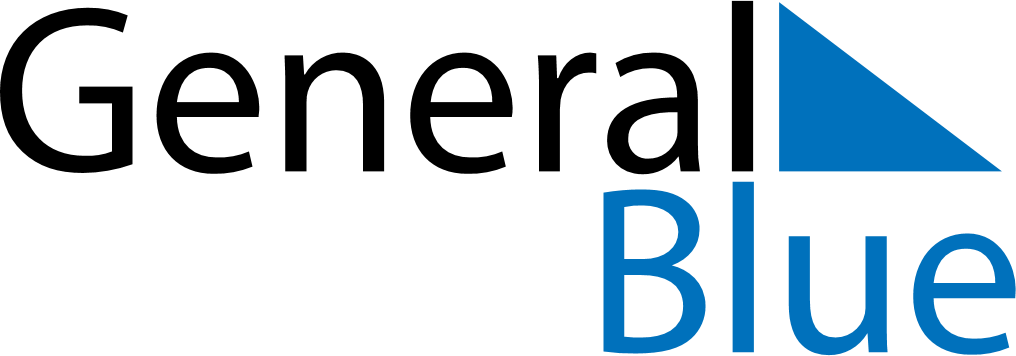 January 2028January 2028January 2028PanamaPanamaSUNMONTUEWEDTHUFRISAT1New Year’s Day23456789101112131415Martyrs’ DayMartyrs’ Day (substitute day)16171819202122232425262728293031